Týdenní plán 18.11. – 22.11.2019Téma  -  "My jsme muzikanti a přicházíme z české země.Kultura u nás a ve světě"Jste zvědaví, kam vás zveme?
Poslouchejte chviličku:
Tímhle klíčkem odemkneme
každou hezkou písničku.Pohádka – Jak šla písnička na výletPohybová hra – Honička notičekPoznáváme hudební nástroje – obrázky, zvukové hádankyCo je zvuk x tónPrstové barvy – malujeme pocity z hudbyKdo je hudební skladatel – hrajeme si na skladatele , vymýšlíme melodiiOpakování známých písniček, hra na orff. nástrojePoslech písniček z okolních zemí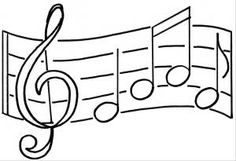 